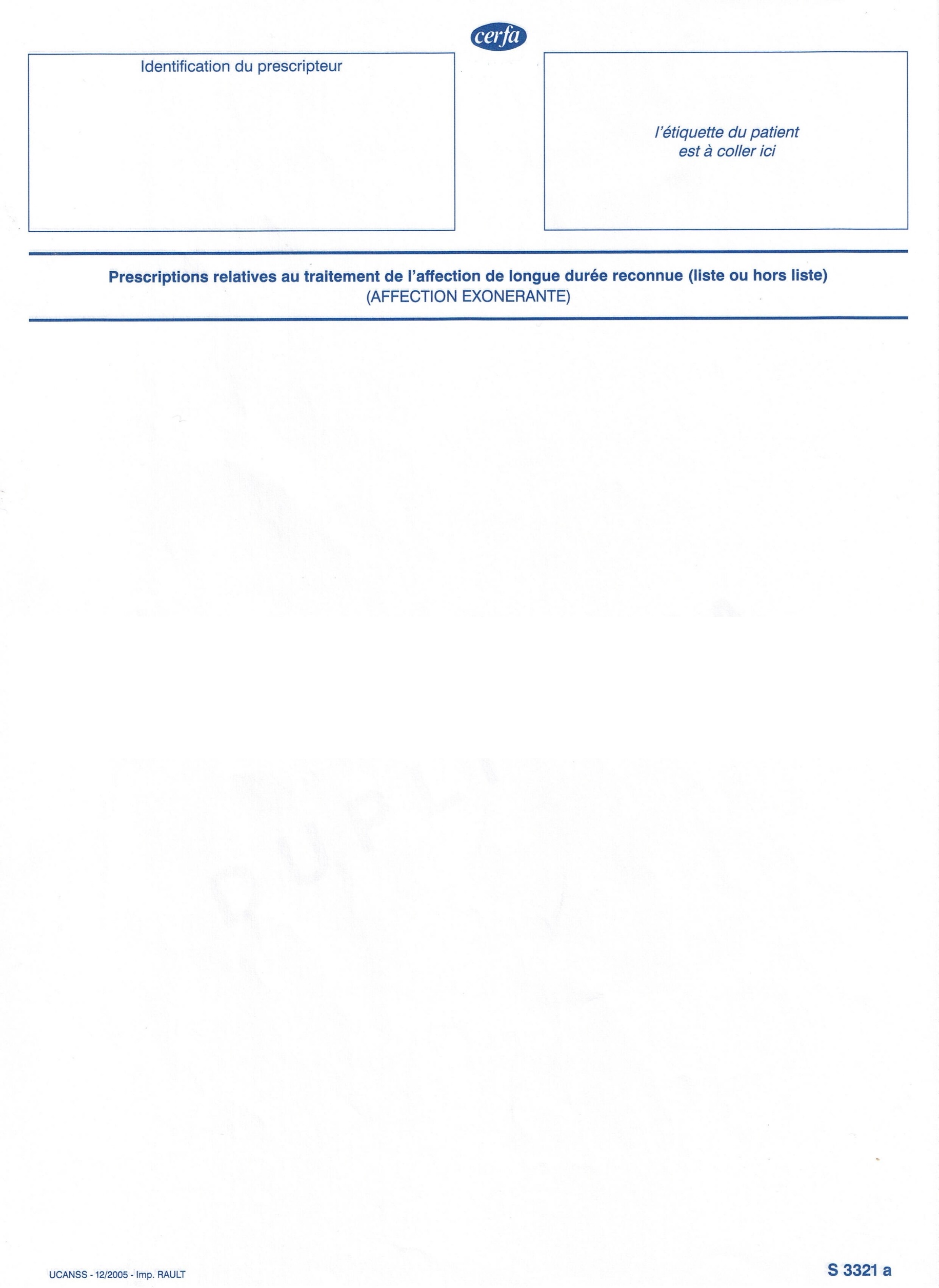 A partir du Soins à effectuer par un infirmier libéral à domicile tous les jours, dimanche et jours fériés compris pour :Préparation et branchement de perfusions sur diffuseur portable : dilués dans 50 ml de sérum physiologique injectable pour une durée de 30 mnFois par jour Horaires : Passage de nuit à programmer Branchement et débranchement de ces perfusions par voie sous cutanée  Surveillance des paramètresSurveillance du point de ponction, changement du cathéter dès que nécessaire.ORDONNANCE POUR    JOURS 				À RENOUVELER      FOIS									Nombre de cases cochées : 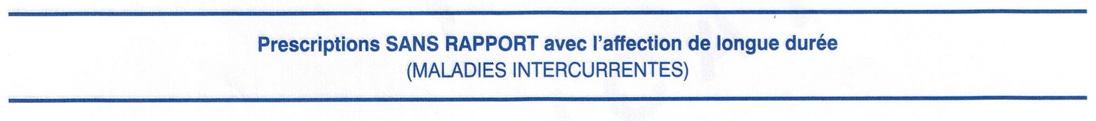 